.Get the Music for free from the Singer Peter Borup: peterborup0045@gmail.comIntro: 24 counts - No Tags No Restart !Section 1: Walk, walk, shuffle, walk, walk, shuffle.Section 2: Paddle turns 1/4 x 2, Jazz box.Section 3: Heel digs x 2, diagonal shuffle x 2 .Section 4:  Weave left, touch, weave right, touch.Section 5: Point, touchStart Again - Smile and Have Fun!Contact: roedovre-linedance@youmail.dkChevy Camaro 396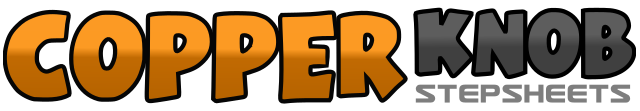 .......Count:34Wall:2Level:Beginner.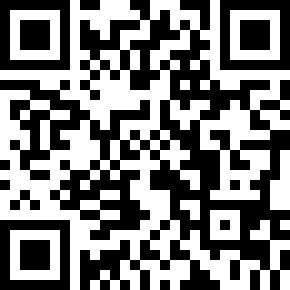 Choreographer:Pia Evelyn (DK) & Kjeld Ole Duus (DK) - February 2016Pia Evelyn (DK) & Kjeld Ole Duus (DK) - February 2016Pia Evelyn (DK) & Kjeld Ole Duus (DK) - February 2016Pia Evelyn (DK) & Kjeld Ole Duus (DK) - February 2016Pia Evelyn (DK) & Kjeld Ole Duus (DK) - February 2016.Music:Chevy Camaro 396 by Peter BorupChevy Camaro 396 by Peter BorupChevy Camaro 396 by Peter BorupChevy Camaro 396 by Peter BorupChevy Camaro 396 by Peter Borup........1 – 2Walk right forward, walk left forward,3 & 4Step right forward, step left beside right, step right forward,5 – 6Walk left forward, walk right forward,7 & 8Step left forward, step right beside left, step left forward (12.00).1 – 2Point right toe forward, turn 1/4  left,3 – 4Point right toe forward, turn 1/4  left,5 – 6Cross right over left, step back on left,7 – 8Step right to right side, step left beside right. (06.00)1 – 2Touch right heel forward, recover,3 – 4Touch left heel forward, recover,5 & 6Step right diagonal forward, step left beside right, step right forward,7 & 8Step left diagonal forward, step right beside left, step left forward. (06.00)1 – 2Cross right over left, step left to left side,3 – 4Cross right behind left, touch left to left side,5 – 6Cross left over right, step right to right side,7 – 8Cross left behind right, touch right beside left. (06.00)1 – 2Point right to right side, touch right beside left.